Автономная некоммерческая организация "Агентство развития профессионального мастерства (Ворлдскиллс Россия)"  (далее WSR) в соответствии с уставом организации и правилами проведения конкурсов установила нижеизложенные необходимые требования владения этим профессиональным навыком для участия в соревнованиях по компетенции.Техническое описание включает в себя следующие разделы:Copyright © Автономная некоммерческая организация "Агентство развития профессионального мастерства (Ворлдскиллс Россия)"  Все права защищеныЛюбое воспроизведение, переработка, копирование, распространение текстовой информации или графических изображений в любом другом документе, в том числе электронном, на сайте или их размещение для последующего воспроизведения или распространения запрещено правообладателем и может быть осуществлено только с его письменного согласия1. ВВЕДЕНИЕ1.1 Название и описание профессиональной компетенции1.1.1	Название профессиональной компетенции:Лабораторный химический анализ1.1.2	Описание профессиональной компетенцииРабота лаборанта химического анализа является основой качества производимой продукции во многих отраслях промышленности. Химический анализ необходим для контроля соответствия свойств входного сырья, промежуточных продуктов технологического процесса и готовой продукции существующим нормативам.Лаборант химического анализа занимается выполнением лабораторных анализов, испытаний, измерений, направленных на определение качественного химического состава вещества и количественных соотношений в нем химических элементов и соединений, обработкой полученных данных, оформлением результатов анализов и других видов лабораторных работ в соответствии с требованиями стандартов и технических условий. Объем и сложность выполняемых исследований зависят от характера поставленных работодателем задач. Компетенция включает в себя знания по следующим объектам профессиональной деятельности:•	природные и промышленные материалы;•	лекарственные средства (Российская, Европейская и Американская фармакопея);•	оборудование и приборы;•	нормативная и техническая документация.Лаборанты химического анализа должны обладать профессиональными навыками, позволяющими проводить качественный и количественный анализ различных объектов (природных и искусственных материалов, фармацевтических препаратов, объектов окружающей природной среды и др.)  с применением современных химических и физико-химических методов анализа. Они должны уметь действовать логически и систематически, соблюдая санитарно-гигиенические требования и нормы охраны труда.Лаборанты химического анализа работают в химических лабораториях контроля качества различных отраслей промышленности: химической, нефтехимической, фармацевтической, строительных материалов, лакокрасочной, полимерной, оборонной и многих других, а также в исследовательских и экологических лабораториях различных организаций.1.2. ВАЖНОСТЬ И ЗНАЧЕНИЕ НАСТОЯЩЕГО ДОКУМЕНТАДокумент содержит информацию о стандартах, которые предъявляются участникам для возможности участия в соревнованиях, а также принципы, методы и процедуры, которые регулируют соревнования. При этом Автономная некоммерческая организация "Агентство развития профессионального мастерства (Ворлдскиллс Россия)"  признаёт авторское право World Skills International (WSI). WSR также признаёт права интеллектуальной собственности WSI в отношении принципов, методов и процедур оценки.Каждый эксперт и участник должен знать и понимать данное Техническое описание.1.3. АССОЦИИРОВАННЫЕ ДОКУМЕНТЫПоскольку данное Техническое описание содержит лишь информацию, относящуюся к соответствующей профессиональной компетенции, его необходимо использовать совместно со следующими документами:WSR, Регламент проведения чемпионата;WSR, онлайн-ресурсы, указанные в данном документе.WSR, политика и нормативные положенияИнструкция по охране труда и технике безопасности по компетенции.2. СПЕЦИФИКАЦИЯ СТАНДАРТА WORLDSKILLS (WSSS)2.1. ОБЩИЕ СВЕДЕНИЯ О СПЕЦИФИКАЦИИ СТАНДАРТОВ WORLDSKILLS (WSSS)WSSS определяет знание, понимание и конкретные компетенции, которые лежат в основе лучших международных практик технического и профессионального уровня выполнения работы. Она должна отражать коллективное общее понимание того, что соответствующая рабочая специальность или профессия представляет для промышленности и бизнеса.Целью соревнования по компетенции является демонстрация лучших международных практик, как описано в WSSS и в той степени, в которой они могут быть реализованы. Таким образом, WSSS является руководством по необходимому обучению и подготовке для соревнований по компетенции.В соревнованиях по компетенции проверка знаний и понимания осуществляется посредством оценки выполнения практической работы. Отдельных теоретических тестов на знание и понимание не предусмотрено.WSSS разделена на четкие разделы с номерами и заголовками.Каждому разделу назначен процент относительной важности в рамках WSSS. Сумма всех процентов относительной важности составляет 100.В схеме выставления оценок и конкурсном задании оцениваются только те компетенции, которые изложены в WSSS. Они должны отражать WSSS настолько всесторонне, насколько допускают ограничения соревнования по компетенции.Схема выставления оценок и конкурсное задание будут отражать распределение оценок в рамках WSSS в максимально возможной степени. Допускаются колебания в пределах 5% при условии, что они не исказят весовые коэффициенты, заданные условиями WSSS.3. ОЦЕНОЧНАЯ СТРАТЕГИЯ И ТЕХНИЧЕСКИЕ ОСОБЕННОСТИ ОЦЕНКИ3.1. ОСНОВНЫЕ ТРЕБОВАНИЯОценочная стратегия устанавливает принципы и методы, которым должны соответствовать оценка и начисление баллов WSR.Экспертная оценка лежит в основе соревнований WSR. По этой причине она является предметом постоянного профессионального совершенствования и тщательного исследования. Накопленный опыт в оценке будет определять будущее использование и направление развития основных инструментов оценки, применяемых на соревнованиях WSR: Схема выставления оценки, Конкурсное задание и Информационная система чемпионата (CIS).Оценка на соревнованиях WSR попадает в одну из двух категорий: измерение и судейское решение. Для обеих категорий оценки использование точных эталонов для сравнения, по которым оценивается каждый аспект, является существенным для гарантии качества.Схема выставления оценки должна соответствовать процентным показателям в WSSS. Конкурсное задание является средством оценки соревнования по компетенции, оно также должно соответствоватьWSSS. Информационная система чемпионата (CIS) обеспечивает своевременную и точную запись оценок, что способствует надлежащей организации соревнований.Схема выставления оценки в общих чертах является определяющим фактором для процесса разработки Конкурсного задания. В процессе дальнейшей разработки Схема выставления оценки и Конкурсное задание будут разрабатываться и развиваться посредством итеративного процесса для того, чтобы совместно оптимизировать взаимосвязи в рамках WSSS и Стратегии оценки. Данные документы, совместно представляются на утверждение Менеджеру компетенции, для проверки их качества и соответствие WSSS.4. СХЕМА ВЫСТАВЛЕНИЯ ОЦЕНки4.1. ОБЩИЕ УКАЗАНИЯВ данном разделе описывается роль и место Схемы выставления оценки, процесс выставления экспертом оценки конкурсанту за выполнение конкурсного задания, а также процедуры и требования к выставлению оценки.Схема выставления оценки является основным инструментом соревнований WSR, определяя соответствие оценки Конкурсного задания и WSSS. Она предназначена для распределения баллов по каждому оцениваемому аспекту, который может относиться только к одному модулю WSSS.Отражая весовые коэффициенты, указанные в WSSS Схема выставления оценок устанавливает параметры разработки Конкурсного задания. В зависимости от природы навыка и требований к его оцениванию может быть полезно изначально разработать Схему выставления оценок более детально, чтобы она послужила руководством к разработке Конкурсного задания. В другом случае разработка Конкурсного задания должна основываться на обобщённой Схеме выставления оценки. Дальнейшая разработка Конкурсного задания сопровождается разработкой аспектов оценки.В разделе 2.1 указан максимально допустимый процент отклонения, Схемы выставления оценки Конкурсного задания от долевых соотношений, приведенных в Спецификации стандартов WSSS.Схема выставления оценки и Конкурсное задание могут разрабатываться одним человеком, группой экспертов или сторонним разработчиком. Подробная и окончательная Схема выставления оценки и Конкурсное задание, должны быть утверждены Менеджером компетенции.Эксперты могут вносить   предложения по разработке Схемы выставления оценки и Конкурсных заданий на форуме экспертов для дальнейшего рассмотрения Менеджером компетенции.Во всех случаях полная и утвержденная Менеджером компетенции Схема выставления оценки должна быть введена в информационную систему соревнований (CIS) до начала соревнований, с использованием стандартной электронной таблицы CIS или других согласованных способов. Главный эксперт является ответственным за данный процесс.4.2. КРИТЕРИИ ОЦЕНКИОсновные заголовки Схемы выставления оценки являются критериями оценки. В некоторых соревнованиях по компетенции критерии оценки могут совпадать с заголовками разделов в WSSS; в других они могут полностью отличаться. Как правило, бывает от пяти до девяти критериев оценки, при этом количество критериев оценки должно быть не менее трёх. Независимо от того, совпадают ли они с заголовками, Схема выставления оценки должна отражать долевые соотношения, указанные в WSSS.Критерии оценки создаются лицом (группой лиц), разрабатывающим Схему выставления оценки, которое может по своему усмотрению определять критерии, которые оно сочтет наиболее подходящими для оценки выполнения Конкурсного задания. Сводная ведомость оценок, генерируемая CIS, включает перечень критериев оценки.Количество баллов, назначаемых по каждому критерию, рассчитывается CIS. Это будет общая сумма баллов, присужденных по каждому аспекту в рамках данного критерия оценки.4.3. СУБКРИТЕРИИКаждый критерий оценки разделяется на один или более субкритериев. Каждый субкритерий становится заголовком Схемы выставления оценок.В каждой ведомости оценок (субкритериев) указан конкретный день, в который она будет заполняться.  Это может быть любой день Чемпионата. Каждая ведомость оценок (субкритериев) содержит оцениваемые аспекты, подлежащие оценке. Для каждого вида оценки имеется специальная ведомость оценок.4.4. АСПЕКТЫКаждый аспект подробно описывает один из оцениваемых показателей, а также возможные оценки или инструкции по выставлению оценок. В ведомости оценок подробно перечисляется каждый аспект, по которому выставляется отметка, вместе с назначенным для его оценки количеством баллов.Сумма баллов, присуждаемых по каждому аспекту, должна попадать в диапазон баллов, определенных для каждого раздела компетенции в WSSS. Она будет отображаться в таблице распределения баллов CIS, в следующем формате для различных линеек Чемпионата: Региональных  чемпионатов; Вузовских чемпионатов; чемпионатов Хайтек; Юниорской линейки Для Региональной чемпионатной линейки 2021-2022г.,  основной возрастной категории от 16 до 22 годаДля Региональной чемпионатной линейки 2021-2022г.,  возрастной категории ЮНИОРЫ от 14 до 16 летДля Вузовской чемпионатной линейки 2021г.,   основной возрастной категории от 17 до 35 летДля корпоративной чемпионатной линейки 2021г., основной возрастной категории от 16 до 49 летДля корпоративной чемпионатной линейки 2021г.,   возрастной категории ЮНИОРЫ от 14 до 16 летДля корпоративной чемпионатной линейки 2022г.,  основной возрастной категории от 16 до 49 летДля корпоративной чемпионатной линейки 2022г.,  возрастной  категории ЮНИОРЫ от 14 до 16 лет4.5. МНЕНИЕ СУДЕЙ (СУДЕЙСКАЯ ОЦЕНКА)При принятии решения используется шкала 0–3. Для четкого и последовательного применения шкалы, судейское решение, должно приниматься с учетом эталонов для сравнения (критериев) для подробного руководства по каждому аспекту шкалы 0–3, где:0: исполнение не соответствует отраслевому стандарту;1: исполнение соответствует отраслевому стандарту;2: исполнение соответствует отраслевому стандарту и в некоторых отношениях превосходит его;3: исполнение полностью превосходит отраслевой стандарт и оценивается как отличноеКаждый аспект оценивают три эксперта, каждый Эксперт должен произвести оценку, после чего происходит сравнение выставленных оценок. В случае расхождения оценок экспертов более чем на 1 балл, Экспертам необходимо вынести оценку данного аспекта на обсуждение и устранить расхождение.В компетенции судейская оценка может быть проведена по следующим аспектам:организация рабочего места;техника работы с лабораторной химической посудой;техника приготовления растворов;оформление протокола испытания.Пояснение к шкале оценивания разрабатываются Экспертами при разработке пакета конкурсной документации и вносятся в критерии оценки.4.6.  ИЗМЕРИМАЯ ОЦЕНКАОценка каждого аспекта осуществляется тремя экспертами. Если не указано иное, будет присуждена только максимальная оценка или ноль баллов. Если в рамках какого-либо аспекта возможно присуждение оценок ниже максимальной, это описывается в Схеме оценки с указанием измеримых параметров.4.7.  ИСПОЛЬЗОВАНИЕ ИЗМЕРИМЫХ И СУДЕЙСКИХ ОЦЕНОКОкончательное понимание по измеримым и судейским оценкам будет доступно, когда утверждена Схема оценки и Конкурсное задание. Приведенные таблицы содержат приблизительную информацию и служат для разработки Оценочной схемы и Конкурсного задания:Для Региональной чемпионатной линейки 2021-2022г.,   основной возрастной категории от 16 до 22 летДля Региональной чемпионатной линейки 2021-2022г.,    возрастной категории ЮНИОРЫ от 14 до 16 летДля Вузовской  чемпионатной линейки 2021г.,    основной возрастной категории от 17 до 35 летДля корпоративной чемпионатной линейки 2021г.,   основной возрастной категории от 16 до 49 летДля корпоративной чемпионатной линейки 2021г.,  возрастнойкатегории ЮНИОРЫ от 14 до 16 летДля корпоративной чемпионатной линейки 2022г.,  основной возрастной категории от 16 до 49 летДля корпоративной чемпионатной линейки 2022г.,  возрастной категории ЮНИОРЫ от 14 до 16 лет4.8 СПЕЦИФИКАЦИЯ ОЦЕНКИ КОМПЕТЕНЦИИОценка Конкурсного задания будет основываться на следующих критериях для всех чемпионатных линеек:Фотометрический методПотенциометрический метод Кондуктометрический методТитриметрический методРефрактометрический методВ каждом критерии оценивается:Организация рабочего места, подготовка оборудования и реактивовТехника выполнения заданияОбработка, анализ и оформление полученных результатов4.9. РЕГЛАМЕНТ ОЦЕНКИКаждый модуль конкурсного задания сопровождается проектом схемы выставления оценок, основанным на критериях оценки, определяемой в разделе 4.8. Оценивание всех критериев осуществляется по измеримым параметрам. Проект схемы выставления оценок разрабатывает лицо или лица, занимающееся разработкой Конкурсного задания. Подробная окончательная Схема выставления оценок разрабатывается и утверждается всеми экспертами на конкурсе в день С-2.В оценке могут принять участие эксперты-компатриоты, сертифицированные эксперты, а также независимые эксперты, утвержденные на данный чемпионат. Ответственным за расстановку экспертов на судейство на чемпионатах различного уровня является Главный эксперт. Перед началом Чемпионата Главный эксперт объясняет метод оценивания всем экспертам группы с составлением   графика оценивания.Очный формат проведения Чемпионата, включает следующие условия формирования Судейских групп: каждая судейская группа включает не менее 3-х экспертов, причем в каждой судейской группе должен быть хотя бы один эксперт, являющийся опытным экспертом Чемпионата;эксперты не могут судить участников из своей организации (корпорации/своего предприятия). Для таких случаев должна быть предусмотрена возможность подмены экспертов.В случаях, если на площадке соревнований одновременно проходит выполнение различных Модулей Конкурсного задания в соответствии с SMP, судейские группы могут формироваться таким образом, чтобы оценка всех участников по одному Модулю Конкурсного задания осуществлялась одной судейской группой. Судейские группы должны применять одинаковые подходы к оценке всех участников.На чемпионатах, проводимых в дистанционно-очном формате (ФНЧ, отборочных соревнованиях) с целью применения одинакового подхода ко всем Конкурсантам, оценка выполнения Модулей Конкурсного задания осуществляется группой сертифицированных   экспертов, при выполнении условия, эксперт не оценивает участника из своего Федерального округа. Для таких случаев должна быть предусмотрена возможность подмены экспертов.Для оценки в момент выполнения Конкурсного задания оценивающий Эксперт может использовать критерии оценки по каждому Модулю генерируемые   в CIS в формате таблицы   Excel, предоставленные Главным экспертом. После чего, судейская группа приступает к обсуждению и заполнению ведомости оценки по каждому участнику. Данную ведомость подписывают все эксперты судейской группы, оценки из нее заносит в CIS   Главный эксперт ответственное   лицо, назначенное им. 5. КОНКУРСНОЕ ЗАДАНИЕ5.1.  ОСНОВНЫЕ ТРЕБОВАНИЯРазделы 2, 3 и 4 регламентируют разработку Конкурсного задания. Рекомендации данного раздела дают дополнительные разъяснения по содержанию КЗ. Возрастной ценз участников для выполнения Конкурсного задания: для Региональных чемпионатов: от 16 до 22 лет;для Вузовского чемпионатов: от 17 до 35 лет; для Хайтек чемпионатов: от 16 до 49 лет;для Корпоративного чемпионата: от 16 до 49 лет;для возрастной категории Юниоры: от 14 до 16 лет;Общая продолжительность Конкурсного задания для взрослых WS Регионального чемпионата составляет 15-22 часа. Общая продолжительность Конкурсного задания для юниоров WSJ составляет 12 часов. Продолжительность рабочего времени, на выполнение Модулей Конкурсного задания   не более 4 часов в день. Задания всех Модулей необходимо выполнить за три соревновательных дня.Общая продолжительность Конкурсного задания для Вузовских чемпионатов составляет 12-16 часов. Продолжительность рабочего времени, отведенного на выполнение Модулей Конкурсного задания не более 8 часов в день. Задания Модулей необходимо выполнить за два соревновательных дня.Продолжительность Конкурсного задания для чемпионата Хайтек составляет 15-22 часа. Продолжительность рабочего времени, отведенного на выполнение   Модулей Конкурсного задания   не более 8 часов в день.  Задания всех Модулей необходимо выполнить за три соревновательных дня. Продолжительность Конкурсного задания и количество соревновательных дней Корпоративных и Отраслевых чемпионатов определяется в соответствии с SMP Корпоративного чемпионата и согласуется с   Менеджером компетенции.Оценка знаний участника должна проводиться исключительно через практическое выполнение Конкурсного задания. При выполнении Конкурсного задания не оценивается знание правил и норм WSR.5.2. СТРУКТУРА КОНКУРСНОГО ЗАДАНИЯВ ходе выполнения Модуля проверке подвергаются знания и умения согласно WSSS. Участник должен последовательно, логично и обдуманно реализовать алгоритм выполнения экспериментального задания в соответствии с требованиями нормативной документации (НД): Организовать рабочее место. Произвести подбор посуды. Приготовить необходимые реактивы. Определить заданные параметры.   Получить результаты измерений.  Обработать полученные результаты в соответствии с НД. Представить результат в виде протокола Конкурсное задание для всех чемпионатных линеек состоит из независимых модулей:Для Региональной  чемпионатной линейки 2021-2022г.,  основной возрастной категории от 16 до 22 годаМодуль A: Фотометрический метод  Участнику необходимо составить и реализовать алгоритм выполнения экспериментального задания в соответствии с нормативным документом (НД). Приготовить необходимые реактивы для определения содержания иона металла по НД. На контроль предлагается анализируемая проба. Для получения необходимых результатов предлагается использование программы Microsoft Office Excel.Модуль B: Потенциометрический методДля выполнения данного модуля необходимо составить и реализовать алгоритм экспериментального задания в соответствии с нормативным документом. Подготовить оборудование для эксперимента. Модуль C: Кондуктометрический метод Для выполнения задания необходимо составить и реализовать алгоритм выполнения экспериментального задания в соответствии с нормативным документом. Подготовить оборудование для эксперимента.Модуль D: Титриметрический метод Для выполнения данного модуля необходимо составить и реализовать алгоритм экспериментального задания в соответствии с нормативным документом. Подготовить оборудование для эксперимента. Модуль E: Рефрактометрический методДля выполнения данного модуля необходимо составить и реализовать алгоритм экспериментального задания в соответствии с нормативным документом. Подготовить оборудование для эксперимента. Для Региональной чемпионатной линейки 2021-2022г.,  возрастной категории ЮНИОРЫ от 14 до 16 летМодуль A: Фотометрический метод  Участнику необходимо составить и реализовать алгоритм выполнения экспериментального задания в соответствии с нормативным документом (НД). Приготовить необходимые реактивы для определения содержания иона металла по НД. На контроль предлагается анализируемая проба. Для получения необходимых результатов предлагается использование программы Microsoft Office Excel.Модуль В: Кондуктометрический метод Для выполнения задания необходимо составить и реализовать алгоритм выполнения экспериментального задания в соответствии с нормативным документом. Подготовить оборудование для эксперимента.Модуль С: Титриметрический метод Для выполнения данного модуля необходимо составить и реализовать алгоритм экспериментального задания в соответствии с нормативным документом. Подготовить оборудование для эксперимента. Для Вузовской чемпионатной линейки 2021г., основной возрастной категории от 17 до 35 летМодуль А: Фотометрический метод определения содержания иона металла в растворе соли.  Участнику необходимо составить и реализовать алгоритм выполнения экспериментального задания в соответствии с нормативным документом (НД). Приготовить необходимые реактивы для определения содержания иона металла по НД. На контроль предлагается анализируемая проба. Для получения необходимых результатов предлагается использование программы Microsoft Office Excel.Модуль В: Контроль качества лекарственных препаратов рефрактометрическим методомДля выполнения данного модуля необходимо составить и реализовать алгоритм экспериментального задания в соответствии с нормативным документом. Подготовить оборудование для эксперимента. Модуль С: Приготовление титрованных растворов, с определением концентрации.Для выполнения задания необходимо составить и реализовать алгоритм выполнения экспериментального задания в соответствии с нормативным документом. Подготовить оборудование для эксперимента.Для корпоративной чемпионатной линейки 2021г., основной возрастной категории от 16 до 49 летМодуль А: Фотометрический метод определения содержания иона металла в растворе соли.  Участнику необходимо составить и реализовать алгоритм выполнения экспериментального задания в соответствии с нормативным документом (НД). Приготовить необходимые реактивы для определения содержания иона металла по НД. На контроль предлагается анализируемая проба. Для получения необходимых результатов предлагается использование программы Microsoft Office Excel.Модуль В: Контроль качества лекарственных препаратовДля выполнения данного модуля необходимо составить и реализовать алгоритм экспериментального задания в соответствии с нормативным документом. Подготовить оборудование для эксперимента. Модуль С: Контроль качества пищевых продуктовДля выполнения задания необходимо составить и реализовать алгоритм выполнения экспериментального задания в соответствии с нормативным документом. Подготовить оборудование для эксперимента.Модуль D: Контроль качества органических веществДля выполнения данного модуля необходимо составить и реализовать алгоритм экспериментального задания в соответствии с нормативным документом. Подготовить оборудование для эксперимента. Модуль E: Титриметрические методы определения ионов отдельных металлов и нескольких ионов при совместном присутствии.Для выполнения данного модуля необходимо составить и реализовать алгоритм выполнения экспериментального задания в соответствии с нормативным документом. Подобрать посуду. Приготовить реактивы. Организовать рабочее место. Обработать полученные результаты в соответствии с НД.Для корпоративной чемпионатной линейки 2021г., возрастной категории ЮНИОРЫ от 14 до 16 летМодуль А: Фотометрический метод определения содержания иона металла в растворе соли.  Участнику необходимо составить и реализовать алгоритм выполнения экспериментального задания в соответствии с нормативным документом (НД). Приготовить необходимые реактивы для определения содержания иона металла по НД. На контроль предлагается анализируемая проба. Для получения необходимых результатов предлагается использование программы Microsoft Office Excel.Модуль В: Контроль качества лекарственных препаратовДля выполнения данного модуля необходимо составить и реализовать алгоритм экспериментального задания в соответствии с нормативным документом. Подготовить оборудование для эксперимента. Модуль С: Контроль качества пищевых продуктовДля выполнения задания необходимо составить и реализовать алгоритм выполнения экспериментального задания в соответствии с нормативным документом. Подготовить оборудование для эксперимента.Модуль D: Титриметрические методы определения ионов отдельных металлов и нескольких ионов при совместном присутствии.Для выполнения данного модуля необходимо составить и реализовать алгоритм выполнения экспериментального задания в соответствии с нормативным документом. Подобрать посуду. Приготовить реактивы. Организовать рабочее место. Обработать полученные результаты в соответствии с НД.Для корпоративной чемпионатной линейки 2022г., основной возрастной категории от 16 до 49 летМодуль А  Фотометрический методУчастнику необходимо составить и реализовать алгоритм выполнения экспериментального задания в соответствии с нормативным документом (НД). Приготовить необходимые реактивы для определения содержания иона металла по НД. На контроль предлагается анализируемая проба. Для получения необходимых результатов предлагается использование программы Microsoft Office Excel.Модуль B  Рефрактометрический метод Для выполнения данного модуля необходимо составить и реализовать алгоритм экспериментального задания в соответствии с нормативным документом. Подготовить оборудование для эксперимента. Модуль C  Кондуктометрический методДля выполнения задания необходимо составить и реализовать алгоритм выполнения экспериментального задания в соответствии с нормативным документом. Подготовить оборудование для эксперимента.Модуль D Титриметрический метод и метод ионообменной хроматографии Для выполнения данного модуля необходимо составить и реализовать алгоритм выполнения экспериментального задания в соответствии с нормативным документом. Подобрать посуду. Приготовить реактивы. Организовать рабочее место. Обработать полученные результаты в соответствии с НД.Модуль E  Потенциометрический метод и титриметрическй метод анализаДля выполнения данного модуля необходимо составить и реализовать алгоритм экспериментального задания в соответствии с нормативным документом. Подготовить оборудование для эксперимента. Для корпоративной чемпионатной линейки 2022г., возрастной категории ЮНИОРЫ от 14 до 16 летМодуль А  Фотометрический методУчастнику необходимо составить и реализовать алгоритм выполнения экспериментального задания в соответствии с нормативным документом (НД). Приготовить необходимые реактивы для определения содержания иона металла по НД. На контроль предлагается анализируемая проба. Для получения необходимых результатов предлагается использование программы Microsoft Office Excel.Модуль B  Рефрактометрический метод Для выполнения данного модуля необходимо составить и реализовать алгоритм экспериментального задания в соответствии с нормативным документом. Подготовить оборудование для эксперимента. Модуль C  Кондуктометрический методДля выполнения задания необходимо составить и реализовать алгоритм выполнения экспериментального задания в соответствии с нормативным документом. Подготовить оборудование для эксперимента.Модуль D  Титриметрическй метод анализаДля выполнения данного модуля необходимо составить и реализовать алгоритм экспериментального задания в соответствии с нормативным документом. Подготовить оборудование для эксперимента. 5.3. ТРЕБОВАНИЯ К РАЗРАБОТКЕ КОНКУРСНОГО ЗАДАНИЯВо всех соревнованиях WorldSkills, основное внимание уделяется развитию профессиональных навыков. Конкурсное задания должно определять уровень знаний, понимания и профессиональных компетенций, которые демонстрирует участник в ходе его выполнения.Вне зависимости от количества модулей, КЗ должно включать оценку по каждому из разделов WSSS и не должно выходить за его пределы.Конкурсное задание должно оценивать способность участников решать поставленные задачи, посредством демонстрации и проявления   профессиональных навыков (Hard skills) и навыков отражающих развитие личностных качеств (Soft skills): внимательность, аккуратность, терпеливость, умение грамотно управлять своим временем, умение объективно оценивать ситуацию, умение решать комплексные задачи, анализировать свои действия, формировать суждения и принимать решения, управлять личным развитием. 5.4. РАЗРАБОТКА КОНКУРСНОГО ЗАДАНИЯКонкурсное задание разрабатывается по образцам, представленным Менеджером компетенции на форуме WSR (http://forums.worldskills.ru). Представленные образцы Конкурсного задания должны меняться один раз в год.5.4.1. КТО РАЗРАБАТЫВАЕТ КОНКУРСНОЕ ЗАДАНИЕ/МОДУЛИОбщим руководством и утверждением Конкурсного задания занимается Менеджер компетенции. К участию в разработке Конкурсного задания могут привлекаться:Сертифицированные эксперты WSR;Сторонние разработчики;Иные заинтересованные лица.Конкурсное задание разрабатывается на основе методик, предложенных экспертами компетенции или работодателями. Предлагаемые методики могут быть размещены на форуме компетенции, в чате WhatsApp или отправлены Менеджеру компетенции.Рекомендуется выбирать методики, содержащие метрологические характеристики (допустимое расхождение, погрешность анализа), требования к точности измерений. В качестве конкурсной методики может быть использован ГОСТ или другой нормативный документ, имеющий общероссийское применение и имеющийся в общем доступе.5.4.2 КАК РАЗРАБАТЫВАЕТСЯ КОНКУРСНОЕ ЗАДАНИЕКонкурсные задания к каждому чемпионату разрабатываются на основе единого Конкурсного задания, утверждённого Менеджером компетенции и размещённого на форуме экспертов. Задания могут разрабатываться как в целом, так и по модулям. Основным инструментом разработки Конкурсного задания является форум экспертов.5.4.3. КОГДА РАЗРАБАТЫВАЕТСЯ КОНКУРСНОЕ ЗАДАНИЕКонкурсное задание разрабатывается согласно представленному в таблице графику, определяющему сроки подготовки документации для каждого вида чемпионата.5.5. УТВЕРЖДЕНИЕ КОНКУРСНОГО ЗАДАНИЯГлавный эксперт и Менеджер компетенции принимают решение о выполнимости всех модулей и при необходимости должны доказать реальность его выполнения. Во внимание принимаются время и материалы.Утверждение Конкурсного задания к предстоящему чемпионату проводится   Менеджером компетенции за месяц до начала чемпионата. Ответственность за составление и утверждение пакета конкурсной документации несет Главный эксперт Чемпионата. Конкурсное задание может быть утверждено в любой удобной для Менеджера компетенции форме (форум экспертов, личная почта). Для Регионального Чемпионата внесение 30% изменений в Конкурсное задание должно быть предварительно согласовано с Менеджером компетенции.  Окончательный вариант конкурсного   задания с внесенными 30% изменениями должен быть принят на общем собранием экспертов в день С-2 большинством голосов (50%+1) с оформлением соответствующего протокола.Актуализация Конкурсного    задания    и   Схемы оценки, производится группой сертифицированных экспертов после проведения ФНЧ. После чего Конкурсное   задание и схема оценивания должны быть размещены Главным экспертом чемпионата на форуме экспертов для использования на Региональном Чемпионате.Конкурсное задание с внесением 30% изменения для Чемпионата Хайтек и окончательная схема оценивания должны быть представлены экспертам чемпионата в день С-2. Конкурсное задание с изменениями и схема оценивания должна быть представлена Главным экспертом или экспертами компетенциями.Окончательный вариант конкурсных заданий с внесенными 30% изменениями и окончательный вариант схемы оценивания должны быть приняты общим собранием экспертов в день С-1 большинством голосов (50%+1) с оформлением протокола.По итогам чемпионата Хайтек возможна актуализация Конкурсного задания и схемы оценивания на общем собрании экспертов в день С+1. Итоговые Конкурсные задания и схема оценивания должны быть размещены Главным экспертом чемпионата на форуме экспертов для использования в Корпоративных чемпионатах.5.6. СВОЙСТВА МАТЕРИАЛА И ИНСТРУКЦИИ ПРОИЗВОДИТЕЛЯЕсли для выполнения задания участнику конкурса необходимо ознакомиться с инструкциями по применению какого-либо материала или с инструкциями производителя, он получает их заранее по решению Менеджера компетенции и Главного эксперта. При необходимости, во время ознакомления Технический эксперт организует демонстрацию на месте проведения чемпионата.Материалы, выбираемые для модулей, которые предстоит использовать участникам чемпионата (кроме тех случаев, когда материалы приносит с собой сам участник), должны принадлежать к тому типу материалов, который имеется у ряда производителей и находится в свободной продаже в РФ.Характеристики используемого оборудования должны соответствовать характеристикам, заявленным в инфраструктурном листе.6. УПРАВЛЕНИЕ КОМПЕТЕНЦИЕЙ И ОБЩЕНИЕ6.1 ДИСКУССИОННЫЙ ФОРУМВсе предконкурсные обсуждения проходят на особом форуме (http://forums.worldskills.ru). Решения по развитию компетенции должны приниматься только после предварительного обсуждения на форуме. Также на форуме должно происходить информирование обо всех важных событиях в рамках компетенции. Модераторами данного форума являются Международный эксперт и (или) Менеджер компетенции (или Эксперт, назначенный ими).6.2. ИНФОРМАЦИЯ ДЛЯ УЧАСТНИКОВ ЧЕМПИОНАТАИнформация для конкурсантов публикуется в соответствии с регламентом проводимого чемпионата. Информация может включать:Техническое описание;Конкурсные задания;Обобщённая ведомость оценки;Инфраструктурный лист;Инструкция по охране труда и технике безопасности;Дополнительная информация.6.3. АРХИВ КОНКУРСНЫХ ЗАДАНИЙКонкурсные задания доступны по адресу http://forums.worldskills.ru.6.4 УПРАВЛЕНИЕ КОМПЕТЕНЦИЕЙОбщее управление компетенцией осуществляется Международным экспертом и Менеджером компетенции с возможным привлечением экспертного сообщества.Управление компетенцией в рамках конкретного чемпионата осуществляется Главным экспертом по компетенции в соответствии с регламентом чемпионата.6.5. ПРАВИЛА, СПЕЦИАЛЬНЫЕ ДЛЯ КОМПЕТЕНЦИИПравила компетенции детализируют, конкретизируют, уточняют и разъясняют элементы соревнования. Они не должны противоречить правилам чемпионата или иметь приоритет над ними.Участник может использовать на площадке материалы и оборудование, предоставляемые площадкой проведения соревнований в соответствии с ИЛ, а также материалы, принесенные им самостоятельно в соответствии с описанием тулбокса (п.8.2).Жюри имеет право запретить использование любых предметов, которые будут сочтены не относящимися к выполнению конкурсного задания или же способными дать участнику несправедливое преимущество. 	 Для исключения споров, разногласий, решения вопросов, возникающих на конкурсной площадке, в День С-2 и /или С-1, Экспертами подписывается Лист согласования, содержащий перечень нарушений Экспертом во время пребывания на конкурсной площадке. Нарушения могут касаться Кодекса этики и норм поведения, норм охраны труда и техники безопасности, нарушения пунктов Регламента и Технического описания. Наказание Эксперта может заключаться в отстранении от процесса оценки и от любого контакта с Конкурсантами на Конкурсной площадке во время проведения соревнований, а также вычете у Конкурсанта, получившего преимущества, баллов пропорциональных величине приобретенного преимущества в момент совершения Экспертом нарушения. Лист согласования должен быть подписан всеми экспертами на площадке. Положения вносимые в лист согласования не должны противоречить Регламенту чемпионата и Кодексу этики.	Внештатные ситуации, возникающие в любой другой день чемпионата, разрешаются в соответствии с Регламентом проведения чемпионата и Техническим описанием компетенции. Решение оформляется   протоколом внештатных ситуаций на общем собрании экспертов.Если в лист согласования вносятся штрафные санкции для участников за нарушение Норм охраны труда, Кодекса этики, Регламента чемпионата, пунктов Технического описания, то участники должны быть ознакомлены с возможными штрафными санкциями до начала соревнований.Разъяснения по некоторым спорным ситуациям на конкурсной площадке представлены в таблице.Для решения спорных ситуаций, возникающих во время выполнения Конкурсного задания, рекомендуется использовать камеры видеонаблюдения. Решение о необходимости установки камер видеонаблюдения принимает Главный эксперт чемпионата.7. ТРЕБОВАНИЯ охраны труда и ТЕХНИКИ БЕЗОПАСНОСТИ7.1. ТРЕБОВАНИЯ ОХРАНЫ ТРУДА И ТЕХНИКИ БЕЗОПАСНОСТИ НА ЧЕМПИОНАТЕСм. документацию по технике безопасности и охране труда предоставленные оргкомитетом чемпионата.7.2. СПЕЦИФИЧНЫЕ ТРЕБОВАНИЯ ОХРАНЫ ТРУДА, ТЕХНИКИ БЕЗОПАСНОСТИ И НОРМЫ ОХРАНЫ ЗДОРОВЬЯ И ОКРУЖАЮЩЕЙ СРЕДЫ КОМПЕТЕНЦИИОбязательны к соблюдению следующие требования по безопасности при демонстрации профессионального мастерства:Не допускается размещение шнуров электроприборов на проходе, они должны быть прикреплены к полу и столу специальными удерживающими средствами (лотки, зажимы, скотч или др). При нахождении в рабочей зоне Конкурсанты должны использовать надлежащие средства индивидуальной защиты, включая спецодежду, обувь, защиту глаз и рук. При обращении с агрессивными реагентами Конкурсанты должны работать в вытяжном шкафу при включенной вентиляции. Действия Конкурсанта, не выполняющего требования техники безопасности, в случаях подвергающих опасности себя и/или других Конкурсантов, подлежат рассмотрению на собрании Экспертного сообщества проводимого Чемпионата с составлением протокола внештатных ситуаций. По решению Экспертов данные действия могут повлечь наказания в виде лишения баллов за часть выполненного задания либо отстранения от выполнения Модуля. При нахождении в рабочей зоне эксперты, ведущие оценку выполнения конкурсного задания в полной мере должны соблюдать требования ОТ и ТБ, использовать спецодежду и в случае необходимости использовать во время работы на площадке средства индивидуальной защиты (защитные очки, резиновые перчатки).8. МАТЕРИАЛЫ И ОБОРУДОВАНИЕ8.1.  ИНФРАСТРУКТУРНЫЙ ЛИСТИнфраструктурный лист включает в себя всю инфраструктуру, оборудование и расходные материалы, которые необходимы для выполнения Конкурсного задания. Инфраструктурный лист обязан содержать ссылку на сайт производителя приобретаемого оборудования с указанием его характеристик и особенностей, либо ссылку на ГОСТ изготовления. Приобретаемые аналоги используемого оборудования должны содержать важные для выполнения Конкурсного задания характеристики. При разработке Инфраструктурного листа для конкретного чемпионата необходимо руководствоваться Инфраструктурным листом, размещённым на форуме экспертов Менеджером компетенции. Все изменения в Инфраструктурном листе должны согласовываться с Менеджером компетенции в обязательном порядке.На каждом конкурсе технический эксперт должен проводить учет элементов инфраструктуры. Список не должен включать элементы, которые попросили включить в него эксперты или конкурсанты, а также запрещенные элементы.По итогам соревнования, в случае необходимости, Технический эксперт и Главный эксперт должны дать рекомендации Оргкомитету чемпионата и Менеджеру компетенции о изменениях в Инфраструктурном листе.8.2. ИНСТРУМЕНТАЛЬНЫЙ ЯЩИК КОНКУРСАНТА (ТУЛБОКС)Инструментальный ящик Конкурсанта является набором необходимых инструментов, который может быть принесен на площадку самим Конкурсантом в пластиковом контейнере либо в целлофановом (бумажном) пакете.Состав инструментального ящика участника:Спецодежда:Халат защитный (комбинезон, костюм)Закрытая обувь на низкой устойчивой подошве Шапочка для волосСредства индивидуальной защиты:Перчатки резиновые  Очки защитные Маска защитная тканевая (респиратор)Перчатки ХБ тканевыеВспомогательные материалы:Резиновые груши (средняя и маленькая)Экран для бюреткиТканевые салфетки для выполнения работ КалькуляторРучкаКарандашМаркерТулбокс участника, приведенный в Инфраструктурном листе, должен соответствовать Тулбоксу участника, прописанному в Техническом описании компетенции.В зависимости от специфических особенностей Модуля Конкурсного задания Тулбокс может дополняться необходимыми элементами, в таком случае, дополнительные элементы должны быть прописаны в инфраструктурном листе.Перечень содержимого Тулбокса Конкурсанта проверяется экспертной группой ежедневно до начала соревнований.8.3. ПРЕДЛАГАЕМАЯ СХЕМА КОНКУРСНОЙ ПЛОЩАДКИСхема конкурсной площадки (см. иллюстрацию). По решению Главного эксперта конкретного чемпионата конкурсная площадка может быть оснащена камерами видеонаблюдения. Их количество и схема расположения зависят от количества участников, размеров конкурсной площадки и расположения оборудования на конкурсной площадке. Во избежание удорожания ИЛ действия ГЭ должны быть согласованы с РКЦ проведения чемпионата. В случае использования камер, их характеристики и количество должны быть приведены в инфраструктурном листе (ИЛ).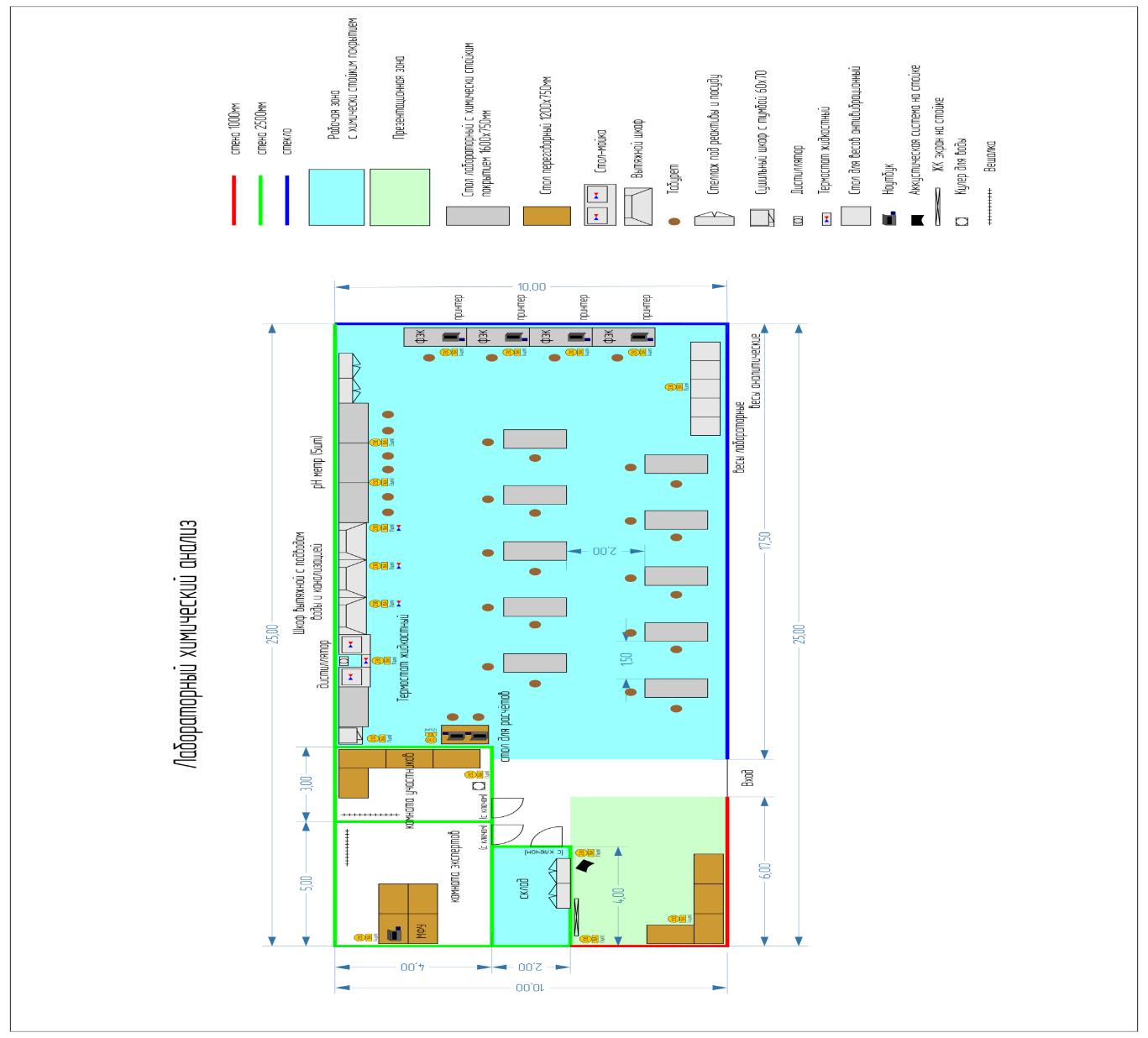 9. ОСОБЫЕ ПРАВИЛА ВОЗРАСТНОЙ ГРУППЫ 14-16 ЛЕТВремя на выполнения задания не должны превышать 4 часов в день.При разработке Конкурсного задания и Схемы оценки необходимо учитывать специфику и ограничения применяемой техники безопасности и охраны труда для данной возрастной группы. Так же необходимо учитывать антропометрические, психофизиологические и психологические особенности данной возрастной группы. Тем самым Конкурсное задание и Схема оценки может затрагивать не все блоки и поля WSSS в зависимости от специфики компетенции. Конкурсное задание составляется на основе знаний и умений, освоенных на базе среднего (полного) общего образования и дополнительного образования в области проведения лабораторного химического анализа.В силу особенностей данной возрастной группы на конкурсной площадке участники не выполняют Модуль D «Титриметрический метод и метод ионообменной хроматографии» на чемпионате Hi-Tech 2021. Конкурсное задание и Критерии оценки, находящиеся в открытом доступе, могут быть изменены на 30%1. ВВЕДЕНИЕ41.1  НАЗВАНИЕ И ОПИСАНИЕ ПРОФЕССИОНАЛЬНОЙ КОМПЕТЕНЦИИ41.2 ВАЖНОСТЬ И ЗНАЧЕНИЕ НАСТОЯЩЕГО ДОКУМЕНТА51.3 АССОЦИИРОВАННЫЕ ДОКУМЕНТЫ52. СПЕЦИФИКАЦИЯ СТАНДАРТА WORLDSKILLS (WSSS)62.1 ОБЩИЕ СВЕДЕНИЯ О СПЕЦИФИКАЦИИ СТАНДАРТОВ WORLDSKILLS (WSSS)63. ОЦЕНОЧНАЯ СТРАТЕГИЯ И ТЕХНИЧЕСКИЕ ОСОБЕННОСТИ ОЦЕНКИ123.1 ОСНОВНЫЕ ТРЕБОВАНИЯ124 СХЕМА ВЫСТАВЛЕНИЯ ОЦЕНКИ134.1 ОБЩИЕ УКАЗАНИЯ134.2 КРИТЕРИИ ОЦЕНКИ144.3 СУБКРИТЕРИИ144.4 АСПЕКТЫ154.5 МНЕНИЕ СУДЕЙ (СУДЕЙСКАЯ ОЦЕНКА)164.6 ИЗМЕРИМАЯ ОЦЕНКА164.7 ИСПОЛЬЗОВАНИЕ ИЗМЕРИМЫХ И СУДЕЙСКИХ ОЦЕНОК174.8 СПЕЦИФИКАЦИЯ ОЦЕНКИ КОМПЕТЕНЦИИ174.9. РЕГЛАМЕНТ ОЦЕНКИ205. КОНКУРСНОЕ ЗАДАНИЕ225.1. ОСНОВНЫЕ ТРЕБОВАНИЯ225.2. СТРУКТУРА КОНКУРСНОГО ЗАДАНИЯ235.3. ТРЕБОВАНИЯ К РАЗРАБОТКЕ КОНКУРСНОГО ЗАДАНИЯ235.4 РАЗРАБОТКА КОНКУРСНОГО ЗАДАНИЯ275.5 УТВЕРЖДЕНИЕ КОНКУРСНОГО ЗАДАНИЯ295.6 СВОЙСТВА МАТЕРИАЛА И ИНСТРУКЦИИ ПРОИЗВОДИТЕЛЯ316. УПРАВЛЕНИЕ КОМПЕТЕНЦИЕЙ И ОБЩЕНИЕ326.1 ДИСКУССИОННЫЙ ФОРУМ326.2  ИНФОРМАЦИЯ ДЛЯ УЧАСТНИКОВ ЧЕМПИОНАТА326.3  АРХИВ КОНКУРСНЫХ ЗАДАНИЙ326.4  УПРАВЛЕНИЕ КОМПЕТЕНЦИЕЙ326.5 ПРАВИЛА СПЕЦИАЛЬНЫЕ ДЛЯ КОМПЕТЕНЦИИ337. ТРЕБОВАНИЯ ОХРАНЫ ТРУДА И ТЕХНИКИ БЕЗОПАСНОСТИ377.1 ТРЕБОВАНИЯ ОХРАНЫ ТРУДА И ТЕХНИКИ БЕЗОПАСНОСТИ НА ЧЕМПИОНАТЕ377.2 СПЕЦИФИЧНЫЕ ТРЕБОВАНИЯ ОХРАНЫ ТРУДА, ТЕХНИКИ БЕЗОПАСНОСТИ И НОРМЫ ОХРАНЫ ЗДОРОВЬЯ  И ОКРУЖАЮЩЕЙ СРЕДЫ КОМПЕТЕНЦИИ378.  МАТЕРИАЛЫ И ОБОРУДОВАНИЕ398.1 ИНФРАСТРУКТУРНЫЙ ЛИСТ398.2  ИНСТРУМЕНТАЛЬНЫЙ  ЯЩИК КОНКУРСАНТА  (ТУЛБОКС)398.3 ПРЕДЛАГАЕМАЯ СХЕМА КОНКУРСНОЙ ПЛОЩАДКИ419. ОСОБЫЕ ПРАВИЛА ВОЗРАСТНОЙ ГРУППЫ 14-16 ЛЕТ42РазделРазделВажность (%)1.Организация работ и безопасность5Специалист должен знать и понимать:Основные принципы планирования эксперимента, способы выстраивания эффективной работы и распределения рабочего времени.Важность поддержания рабочего места в чистоте и порядке.Принципы и методы безопасной утилизации или переработки химических веществ.Требования охраны при работе с электрооборудованиемТребования охраны труда при работе с агрессивными средамиТребования охраны труда при работе с легковоспламеняющимися и горючими жидкостями Требования пожарной безопасностиСпециалист должен уметь:Выполнять требования правил техники безопасности, норм по охране труда и правил противопожарной защиты при работе в химической лаборатории.Подбирать для работы мерную посуду и лабораторное оборудование необходимого класса точности.Соблюдать принципы безопасной работы с химическими реактивами, стеклянной посудой и лабораторным оборудованием.Правильно использовать средства индивидуальной защиты, а также правильно ухаживать за ними.Обращаться с опасными для окружающей среды веществами, проводить их утилизацию.Использовать спецодежду при работе в лаборатории.Эффективно использовать рабочее время.Составлять и последовательно следовать плану работы в соответствии с используемой методикой анализа.Поддерживать рабочее место в чистоте и порядкеУтилизировать использованные реактивы, растворы и материалы в соответствии с инструкциями.2.Техника работы с оборудованием и химической посудой 10Специалист должен знать и понимать:Основное назначение, принципы использования и хранения необходимой лабораторной посуды, оборудования.Правила работы с используемым лабораторным оборудованием, аппаратурой и контрольно-измерительными приборами.Устройство и принцип работы используемого аналитического оборудования.Надлежащие правила использования мерной посуды и химической посуды общего назначения в соответствии государственными стандартами и техническими условиями.Правила пользования аналитическими и техническими весами, установленные производителем и нормативными документами.Правила работы с термометрами различных видов.Методы проведения калибровки применяемой мерной посуды, приборов и аппаратурыСпециалист должен уметь:Правильно подбирать, применять, мыть и хранить лабораторную посуду.Грамотно и аккуратно обращаться с оборудованием химико-аналитических лабораторий в соответствии с руководством по эксплуатации.Осуществлять правильную сборку лабораторных установок для заданного вида анализа.Работать на представленном лабораторном оборудовании, проводить его обслуживание и настройку.Надлежащим образом использовать мерную и химическую посуду общего назначения в соответствии государственными стандартами и техническими условиямиПравильно отмерять заданные объемы жидкостей с помощью мерной посудыИспользовать технические и аналитические весы в соответствии с руководством по эксплуатации.Работать с термометрами различных видовПроводить калибровку применяемой мерной посуды, приборов и аппаратуры в соответствии с инструкциямиПравильно снимать и записывать показания приборов.Подбирать для работы мерную посуду и лабораторное оборудование необходимого класса точности.3.Работа с анализируемыми объектами и химическими реактивами15Специалист должен знать и понимать:Основные химические свойства и назначение исследуемых или синтезируемых веществ, реагентов.Правила отбора проб и образцов для проведения анализа химическими и инструментальными методами.Свойства кислот, щелочей, индикаторов и других применяемых реактивов.Правила приготовления растворов точной и приблизительной концентрации.Правила работы с стандарт-титрами.Правила работы с государственными стандартными образцами (ГСО).Нормативную документацию, относящуюся к контролю состава и свойств материалов с использованием химических и физико-химических методов анализа.Специалист должен уметь:Подготавливать реагенты и материалы, необходимые для проведения анализа.Соблюдать правила отбора проб и образцов для проведения анализа химическими и инструментальными методами.Выполнять количественный перенос проб и реактивов.Готовить растворы точной и приблизительной концентрации.Готовить растворы с использованием стандарт-титров и ГСО.4.Технология  выполнение химических и физико-химических анализов25Специалист должен знать и понимать:Методы и методики выполнения требуемого анализа.Оптимальные средства и методы анализа, позволяющие эффективно выполнять поставленные задачи за минимальный срок.Соответствие методики задачам анализа по диапазону измеряемых значений и точности.Качественный и количественный анализ неорганических и органических веществ химическими и физико-химическими методами.Основы общей, аналитической, физической химии и физико-химических методов анализа.Методы анализа природных, фармацевтических и промышленных материалов химическими и физико-химических методами.Методы определение физических свойств и констант веществ, таких как плотность, вязкость, показатель преломления, проводимость и др.Технику проведения основных операций химического анализа (растворения, смешения, нагревания, фильтрования и др.)Методы установки и проверки концентрации растворов.Требования, предъявляемые к качеству проб и проводимых анализов.Способы определения массы и объема реагентов.Специалист должен уметь:Выбирать и обосновывать наиболее оптимальные средства и методы анализа химического объекта.Проводить экспериментальные работы по аттестации методик анализа стандартных образцов.Последовательно и обдуманно осуществлять анализ в соответствии с требованиями нормативной документации. Проводить анализ природных, фармацевтических и промышленных материалов химическими и физико-химическими методами.Проводить качественный и количественный анализ неорганических и органических веществ химическими и физико-химическими методами.Устанавливать и проверять концентрации растворов, определять поправочные коэффициенты.Проводить работы по определению содержания вещества в анализируемых материалах различными методами.Проводить в лабораторных условиях синтез по заданной методике.Определять физические свойства и константы веществ, такие как плотность, вязкость, показатель преломления, проводимость и др.Находить, анализировать и применять техническую документацию, такую как государственные нормативы, ГОСТы, методические указания, инструкции, спецификации производителей, диаграммы и т. д., необходимую для проведения требуемого анализа.5.Технология обработки данных и представление результатов. 45Специалист должен знать и понимать:Способы расчета массовой доли, молярной концентрации, молярной концентрации эквивалента (нормальной), титра и других видов выражения концентрации веществ в растворе.Способы расчёта заданных величин, представленных в методике.Правила математической обработки результатов проведенных анализов.Единицы измерения определяемых параметров.Правила перевода единиц измерения.Правила пересчета концентраций с учетом разбавления и концентрирования проб.Методы обработки информации с помощью специальных программ к соответствующему лабораторному оборудованию и программы для работы с электронными таблицами Excel (или аналог).Общепринятые обозначения величин, используемых в химическом анализе.Правила статистической обработки результатов проведенных анализов.Принципы расчета показателей контроля качества измерений.Правильное представление результатов анализа в соответствии с НД.Принципы оценки достоверности результатов анализа.Специалист  должен  уметь:Рассчитывать массовую долю вещества, молярную концентрацию, молярную концентрацию эквивалента (нормальную), титр и другие виды концентрации вещества в растворе.Владеть специализированной терминологией характерной для работы в химико-аналитических лабораториях.Правильно выбирать указанные в методике формулы расчета заданных величин, использовать при расчетах значения величин, имеющие требуемые размерности.Использовать общепринятые буквенные обозначения физических величин.Указывать размерность всех физических величин.Правильно производить математические расчеты и округление полученных результатов.Использовать методы интерполяции и экстраполяции данных.Проводить математическую обработку результатов анализов с использованием специального программного обеспечения к соответствующему оборудованию, программ офисного пакета приложений Microsoft Office (Excel и др.) или аналог.Аккуратно структурированно, последовательно вести записи в отчете, четко и однозначно формулировать полученные выводы.Проводить определение погрешности измерений в соответствии с используемой методикой.Формулировать вывод о приемлемости результатов измерений параллельных определений.Проводить оценку и интерпретацию результатов, формулировать соответствующие выводы.Выделять полученный результат из общего текста отчета в виде вывода или заключения.Окончательный результат анализа представлять с указанием погрешности, единиц измерения и доверительной вероятностиВсего100КРИТЕРИЙКРИТЕРИЙКРИТЕРИЙКРИТЕРИЙКРИТЕРИЙКРИТЕРИЙКРИТЕРИЙИТОГО БАЛЛОВ  за РАЗДЕЛ  WSSSБАЛЛЫ СПЕЦИФИКАЦИИ СТАНДАРТОВ WORLDSKILLS НА КАЖДЫЙ РАЗДЕЛВЕЛИЧИНА ОТКЛОНЕНИЯРазделы Спецификации стандарта WS (WSSS)ABСDEРазделы Спецификации стандарта WS (WSSS)11,31,30,90,90,6550Разделы Спецификации стандарта WS (WSSS)22,62,61,81,81,210100Разделы Спецификации стандарта WS (WSSS)33,93,92,72,71,815150Разделы Спецификации стандарта WS (WSSS)46,56,54,54,53,025250Разделы Спецификации стандарта WS (WSSS)511,711,78.18.15,445450Итого баллов за критерий26261818121001000КРИТЕРИЙКРИТЕРИЙКРИТЕРИЙКРИТЕРИЙКРИТЕРИЙИТОГО БАЛЛОВ  за РАЗДЕЛ  WSSSБАЛЛЫ СПЕЦИФИКАЦИИ СТАНДАРТОВ WORLDSKILLS НА КАЖДЫЙ РАЗДЕЛВЕЛИЧИНА ОТКЛОНЕНИЯРазделы Спецификации стандарта WS (WSSS)AВСРазделы Спецификации стандарта WS (WSSS)11,30,90,93,150Разделы Спецификации стандарта WS (WSSS)22,61,81,86,2100Разделы Спецификации стандарта WS (WSSS)33,92,72,79.3150Разделы Спецификации стандарта WS (WSSS)46,54,54,515,5250Разделы Спецификации стандарта WS (WSSS)511,78.18.127,9450Итого баллов за критерий261818621000КРИТЕРИЙКРИТЕРИЙКРИТЕРИЙКРИТЕРИЙКРИТЕРИЙИТОГО БАЛЛОВ  за РАЗДЕЛ  WSSSБАЛЛЫ СПЕЦИФИКАЦИИ СТАНДАРТОВ WORLDSKILLS НА КАЖДЫЙ РАЗДЕЛВЕЛИЧИНА ОТКЛОНЕНИЯРазделы Спецификации стандарта WS (WSSS)ABСРазделы Спецификации стандарта WS (WSSS)12,51,251,25550Разделы Спецификации стандарта WS (WSSS)25,02.52.510100Разделы Спецификации стандарта WS (WSSS)37,53.753.7515150Разделы Спецификации стандарта WS (WSSS)412,56.256.2520200Разделы Спецификации стандарта WS (WSSS)522,511,2511,2545450Итого баллов за критерий5025251001000КРИТЕРИЙКРИТЕРИЙКРИТЕРИЙКРИТЕРИЙКРИТЕРИЙИТОГО БАЛЛОВ  за РАЗДЕЛ  WSSSБАЛЛЫ СПЕЦИФИКАЦИИ СТАНДАРТОВ WORLDSKILLS НА КАЖДЫЙ РАЗДЕЛВЕЛИЧИНА ОТКЛОНЕНИЯРазделы Спецификации стандарта WS (WSSS)Разделы Спецификации стандарта WS (WSSS)AABСDEРазделы Спецификации стандарта WS (WSSS)Разделы Спецификации стандарта WS (WSSS)11,51,50,51,01,01,0550Разделы Спецификации стандарта WS (WSSS)Разделы Спецификации стандарта WS (WSSS)23,03,01,02,02,02,010100Разделы Спецификации стандарта WS (WSSS)Разделы Спецификации стандарта WS (WSSS)34,54,51,53,03,03,015150Разделы Спецификации стандарта WS (WSSS)Разделы Спецификации стандарта WS (WSSS)47,57,52,55,05,05,025250Разделы Спецификации стандарта WS (WSSS)Разделы Спецификации стандарта WS (WSSS)513,513,54,59,09,09,045450Итого баллов за критерийИтого баллов за критерий3030102020201001000КРИТЕРИЙКРИТЕРИЙКРИТЕРИЙКРИТЕРИЙКРИТЕРИЙКРИТЕРИЙИТОГО БАЛЛОВ  за РАЗДЕЛ  WSSSБАЛЛЫ СПЕЦИФИКАЦИИ СТАНДАРТОВ WORLDSKILLS НА КАЖДЫЙ РАЗДЕЛВЕЛИЧИНА ОТКЛОНЕНИЯРазделы Спецификации стандарта WS (WSSS)ABСDРазделы Спецификации стандарта WS (WSSS)12,00,51,00,753,7550Разделы Спецификации стандарта WS (WSSS)23,01,02,01,57,5100Разделы Спецификации стандарта WS (WSSS)33,01,53,02,2511,25150Разделы Спецификации стандарта WS (WSSS)46,02,55,03,7518,75200Разделы Спецификации стандарта WS (WSSS)59,04,59,06,7533,75450Итого баллов за критерий30102015751000ИТОГО БАЛЛОВ  за РАЗДЕЛ  WSSSБАЛЛЫ СПЕЦИФИКАЦИИ СТАНДАРТОВ WORLDSKILLS НА КАЖДЫЙ РАЗДЕЛВЕЛИЧИНА ОТКЛОНЕНИЯРазделы Спецификации стандарта WS (WSSS)Разделы Спецификации стандарта WS (WSSS)AABСDEРазделы Спецификации стандарта WS (WSSS)Разделы Спецификации стандарта WS (WSSS)11,51,50,750,751,250,75550Разделы Спецификации стандарта WS (WSSS)Разделы Спецификации стандарта WS (WSSS)23,03,01,51,52.51,510100Разделы Спецификации стандарта WS (WSSS)Разделы Спецификации стандарта WS (WSSS)34,54,52,252,253.752,2515150Разделы Спецификации стандарта WS (WSSS)Разделы Спецификации стандарта WS (WSSS)47,57,53,753,756.253,7525250Разделы Спецификации стандарта WS (WSSS)Разделы Спецификации стандарта WS (WSSS)513,513,56,756,7511,256,7545450Итого баллов за критерийИтого баллов за критерий3030151525151001000КРИТЕРИЙКРИТЕРИЙКРИТЕРИЙКРИТЕРИЙКРИТЕРИЙКРИТЕРИЙИТОГО БАЛЛОВ  за РАЗДЕЛ  WSSSБАЛЛЫ СПЕЦИФИКАЦИИ СТАНДАРТОВ WORLDSKILLS НА КАЖДЫЙ РАЗДЕЛВЕЛИЧИНА ОТКЛОНЕНИЯРазделы Спецификации стандарта WS (WSSS)ABСDРазделы Спецификации стандарта WS (WSSS)11,50,750,750,753,7550Разделы Спецификации стандарта WS (WSSS)23,01,51,51,57,5100Разделы Спецификации стандарта WS (WSSS)34,52,252,252,2511,25150Разделы Спецификации стандарта WS (WSSS)47,53,753,753,7518,75200Разделы Спецификации стандарта WS (WSSS)513,56,756,756,7533,75450Итого баллов за критерий30151515751000КритерийКритерийБаллыБаллыБаллыМнение судейИзмеримаяВсегоAФотометрический метод42026BПотенциометрический метод42226CКондуктометрический метод41418DТитриметрический метод41418EРефрактометрический метод41012Всего2080100КритерийКритерийБаллыБаллыБаллыМнение судейИзмеримаяВсегоAФотометрический метод42226BКондуктометрический метод41418CТитриметрический метод41418Всего125062КритерийКритерийБаллыБаллыБаллыМнение судейИзмеримаяВсегоAФотометрический метод определения содержания иона металла в растворе соли. 64450BКонтроль качества лекарственных препаратов рефрактометрическим методом42125CПриготовление титрованных растворов, с определением концентрации.42125Всего1486100КритерийКритерийБаллыБаллыБаллыМнение судейИзмеримаяВсегоAФотометрический метод определения содержания иона металла в растворе соли. 32730BКонтроль качества лекарственных препаратов1,09,010CКонтроль качества пищевых продуктов1,518,520DКонтроль качества органических веществ2,01820EТитриметрические методы определения ионов отдельных металлов и нескольких ионов при совместном присутствии.2,517,520Всего1090100КритерийКритерийБаллыБаллыБаллыМнение судейИзмеримаяВсегоAФотометрический метод определения содержания иона металла в растворе соли. 32730BКонтроль качества лекарственных препаратов1,09,010CКонтроль качества пищевых продуктов1,518,520DТитриметрические методы определения ионов отдельных металлов и нескольких ионов при совместном присутствии.2,512,515Всего86775КритерийКритерийБаллыБаллыБаллыМнение судейИзмеримаяВсегоAФотометрический метод. 62430BРефрактометрический метод21315CКондуктометрический метод41115DТитриметрический метод и метод ионообменной хроматографии42125EПотенциометрический метод и титриметрическй метод анализа41115Всего2080100КритерийКритерийБаллыБаллыБаллыМнение судейИзмеримаяВсегоAФотометрический метод. 62430BРефрактометрический метод21315CКондуктометрический метод41115DПотенциометрический метод и титриметрическй метод анализа41115Всего165975Временные рамкиЛокальный чемпионатОтборочный чемпионатНациональный чемпионатШаблон Конкурсного заданияЗадание берётся в исходном виде предыдущего Национального чемпионатас форума экспертовЗадание берётся в исходном виде предыдущего Национального чемпионатас форума экспертовЗадание разрабатывается на основе предыдущего чемпионата с учётом всего опыта проведения соревнований по компетенции и отраслевых стандартов за 6 месяцев до начала чемпионатаУтверждение Главного эксперта чемпионата, ответственного за разработку КЗЗа 2 месяца до начала чемпионатаЗа 3 месяца до начала чемпионатаЗа 4 месяца до начала чемпионатаПубликация КЗ (если применимо)За 1 месяц до чемпионатаЗа 1 месяц до чемпионатаЗа 1 месяц до чемпионатаВнесение и согласование 30% изменений в КЗВ день С-2В день С-2В день С-2Внесение предложений  на Форум экспертов о модернизации КЗ, КО, ИЛ, ТО, ПЗ, ОТВ день С+1В день С+1В день С+1Использование носителей внешней памяти, USB устройств, диктофонов и других звукозаписывающих устройств (на планшете, в мобильном телефоне)Участникам запрещено приносить и использовать все перечисленные устройства.Экспертам запрещено использовать звукозаписывающие устройства Использование личных ноутбуков, планшетов, блокнотов, тетрадей, книг, шпаргалок, мобильных устройствУчастникам запрещено приносить и использовать все перечисленные устройстваИспользование устройств для фото- и видеосъемкиУчастникам и Экспертам разрешено использовать устройства для фото- и видеосъемки на рабочей площадке только по завершению соревнований либо только с разрешения ГЭПользование нормативной и конкурсной документациейУчастникам и Экспертам запрещается выносить с конкурсной площадки бумажные или цифровые копии документов, относящихся к конкурсному заданию (методики, критерии оценки, бланки оценки, протоколы, инструкции) до момента завершения соревнований либо только с разрешения ГЭСбой в работе оборудованияВ случае отказа оборудования или инструментов, предоставленных участнику Организатором конкурса, дополнительное время не будет предоставлено участнику, если Технический эксперт площадки сможет доказать, что технический сбой является ошибкой, неумением или результатом халатности данного участника.Нарушение участниками Норм охраны труда и техники безопасности, Регламента чемпионата, пунктов Технического описания, кодекса этики,Участники, присутствующие на площадке   должны неукоснительно соблюдать требования Норм охраны труда и техники безопасности, Кодекса этики и Регламента чемпионата. При незначительном нарушении требований данных документов участнику выносится замечание Главным экспертом. В случае грубого нарушения экспертная группа рассматривает отдельно каждый факт, принимает решение о штрафных санкциях для участника в виде отстранения от выполнения модуля, либо вычета баллов за часть выполненного модуля. Решение оформляется протоколом внештатных ситуацийВыполнение конкурсного заданияВ случае, если участник умышленно не выполнял экспериментальное задание (отдельный этап работы), нарушив требования НД, но запись в протоколе имеется и этот факт зарегистрирован не менее, чем у трёх экспертов, экспертная группа рассматривает отдельно каждый факт и в случае, дающему участнику несправедливое преимущество, принимает решение о штрафных санкциях для участника в виде вычета всех баллов, либо вычета баллов за часть выполненного модуля, следующую за нарушением. Решение оформляется протоколом внештатных ситуацийОбработка и представление результатов измерений В случае, если участником умышленно изменены результаты единичных измерений с целью получения несправедливого преимущества, и этот факт зарегистрирован не менее, чем у трёх экспертов, экспертная группа рассматривает отдельно каждый факт и в случае дающему участнику несправедливое преимущество, принимает решение о снятии баллов за те критерии, в которых участник получил несправедливое преимущество.Оформление протокола выполнения конкурсного задания.При нарушении правил ведения протокола
(пользовании шпаргалками, использования в качестве черновиков листов фильтровальной бумаги, бланков методик и др.) экспертная группа рассматривает отдельно каждый факт и в случае дающему участнику несправедливое преимущество, принимает решение о снятии баллов за те критерии, в которых участник получил несправедливое преимущество. Участник должен незамедлительно сдать посторонние записи по запросу экспертной группы.Запрещается заполнения протокола в первые 15 минут знакомства с заданием модуля и по окончании времени выполнения модуля.